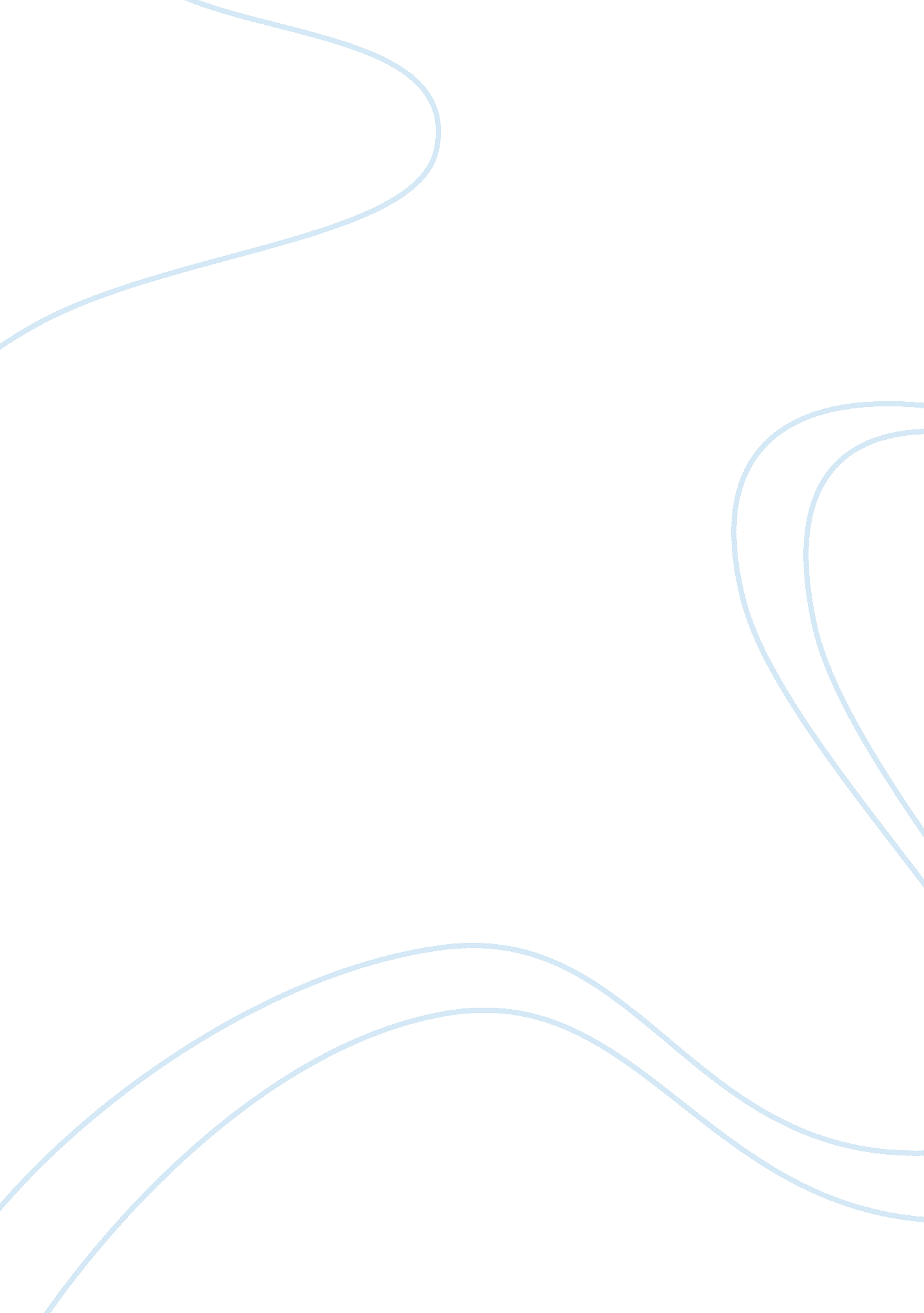 Racial harassment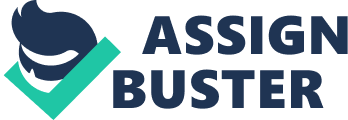 It is often said that we are all created equal. Regardless of race and nationality, one must put on his mind that respect for others are essential inobserving their dignity. However, most of us nowadays claim superiority over the other. Perhaps, we can say that the comparison of races is still evident in which in a way affects our interaction with other people of different origin. With this, most of us often feel and think our superiority over the other in which knowingly or unknowingly, we tend to exploit those people in which most of us presume as the " lesser races" in which their rights are being lambasted. During the Nazi invasion in Europe, many Jews were killed because Adolf Hitler insisted that the Jews are of lesser importance than his race. In these times, many were tortured, suffered hunger up to their deaths, suffocated, burned and murdered. If we are to analyze, the basic rights of the Jews were trampled and neglected. They are somewhat like a toy in which Hitler and the rest of his company are playing with. The whole world witnessed this gruesome phenomenon and most of us can't help but to wonder, " Why these things did happen" 
These fate suffered by the Jews is a sort of pendulum of most of the countries in the world in terms of determining the rights of the people. Well, that is, if we are to delve on the history side. However in present times, we cannot deny the fact that racism or racial discrimination is still rampant in some countries. In the United States for example, during the early goings of the 19th century, black people are not allowed to dine in restaurants were white people eat, the same thing in transportation where there is an area allotted for the whites and the blacks. These things are not new to us. There are news articles and stories that reports incidents on racial discriminations in which people who believes that they are the superior race tends to lambaste or to harass people which they presume lower than them. Even our Muslim brothers are not spared in suffering such a fate as they were more often branded as terrorists in which even those who are not doing terrorism acts are identified as one who brings scare and panic to all people. Is it because the people who believe that they are much greater than the other feel that they have to exploit those whom they presume the lesser one in order to preserve their interests We cannot help but to think of such things because more often than not these people explains why they are greater than those who they tend to harass and announce that they do all have the license to exploit these people. Aside from the fact that they do assume that they are superior, they also tend to presume that they are more intellectuals than those who belong in the lower level. But again, the questions remains the same, " Why these things happen" 
It only boils down to one word-Interest. No matter how we try to find the real reason of these things, we cannot deny the fact that interest play a big role in conditioning the mind of those group who claim that they are greater. Whether they want to exploit the resources or the people themselves who belong to the lower class, these people do have the intent to use their so-called " superiority" over the other. Unless the people who belong to the lower class will try to assert themselves and the people who are in the " superior" class will understand their equality among all men, these things will not come to an end. These things will only be passed to the other generations. Then we ask, " What really is the purpose of racism" " Does it have a negative impact the lives of the people involve in it" 
It is an established fact that for every action, there is a purpose on why should one does such acts-same thing with racism. There is a purpose or motive on why do people who believes that they are much higher than others suppress the rights of those who are in the lower class. 
If we are to dig much deeper the next thing that will come into picture is " selfishness" and it is the reason of why do people who belong to the upper class feel that they are much greater than others. In doing these things, it nullifies the belief that we exist for the benefit of others. Rick Warren stressed in his best selling book that Focusing on ourselves will never reveal our life's purpose (1). If we are to further analyze for the conclusion, racism happens because of self-centeredness and if this thing happens, then it is would be a gateway for us to exploit the rights and the dignity of the people with whom we presume lesser than us and we ca never fulfill our real purpose here. 
Works Cited List 
Warren, Rick. The Purpose Driven Life. Philippines: OMF Literature, 2003. 